Положение о соревнованиях по спортивному ориентированию бегомпамяти Алексея Горшкова«Открытое сердце»1. Цели и задачиСоревнования  проводятся с целью популяризации спортивного ориентирования как  массового, оздоровительного вида физической культуры и  спорта,  выявления сильнейших спортсменов, а также почтения памяти Алексея Горшкова.  2. Время и место проведенияСоревнования проводятся 24 августа 2019 г. в д. Бяково Ивановского района (старт на берегу озера «Валдайское»).3. Участники соревнованийВ соревнованиях участвуют  спортсмены в следующих возрастных группах: Open (родители с детьми до 10 лет),  МЖ12, МЖ14, МЖ16, МЖ18, МЖВ, МЖ35,  МЖ50.4. Программа соревнований09.00– 10.00 – возложение цветов у памятника Алексея Горшкова (самостоятельно).09.30– 10.30  – регистрация участников в центре соревнований.10.30 – открытие соревнований.11.00 – старт на дистанции кросс-выбор   13.00 – награждение победителей и призеров. Победители и призеры награждаются ценными подарками, медалями и грамотами.В группах МЖ12, 14 награждаются первые 6 мест. По группе М18 победитель награждается переходящим памятным Кубком.Порядок старта:Соревнования проводятся с общего старта. На дисциплине кросс-выбор у каждой группы будет свой первый ОБЯЗАТЕЛЬНЫЙ контрольный пункт, который НЕ БУДЕТ СОЕДИНЕН ЛИНИЕЙ С МЕСТОМ СТАРТА. 5.РасходыФинансовые расходы, связанные с проездом, размещением и питанием  участников соревнований несут сами участники или командирующие организации.6.ЗаявкиПредварительные заявки принимаются на сайте ORGEO.RU до 11.00 23 августа 2019г 7. ОтметкаНа соревнованиях используется электронная система отметки на КП «SportIdent». Для участников, не имеющих свои ЧИПы, они будут предоставлены в аренду на месте старта (10 руб)8. Проезд к месту соревнованийНа личном автотранспорте через д. Бяково вдоль озера до старта. На маршрутном такси №144 до кладбища «Богородское», далее пешком через лагерь до озера «Валдайское» (около 1000 м). 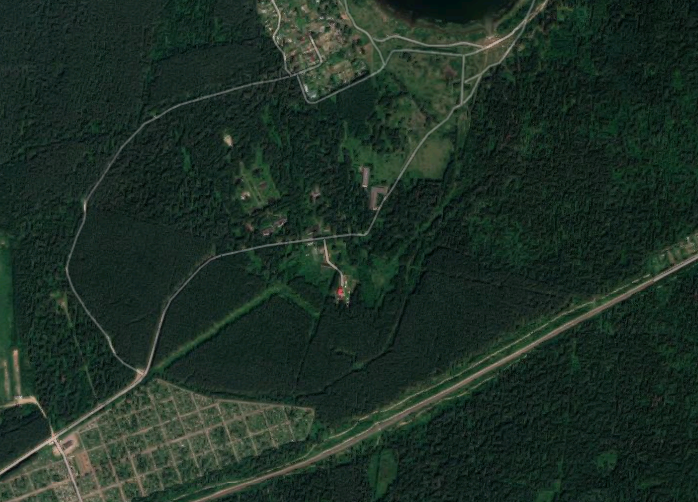 Данное положение является вызовом на соревнования